Lieux de travail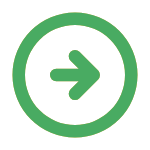 Organisation du travail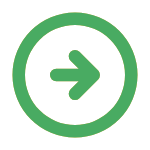 Tâches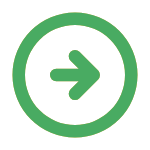 
Outils et équipements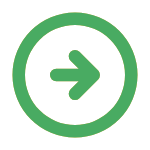 
Produits, matériaux et publics concernés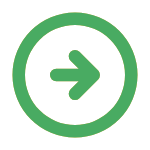 
 Tenue de travail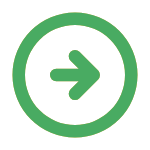 Fiche d'entretien professionnel générée le 19/05/2024 issue de la FMP Grutier, consultable sur le site :
 
https://www.fmppresanse.frCaractéristiques des lieux de travailCommentairesPoints particuliers à recherchercabine  de grueinadaptation des locaux, états des sols (glissants, encombrés, sur plusieurs niveaux…), éclairage inadapté, chauffagechantier en extérieur dans les métiers du BTPintemperie	, exposition aux UV, coactivite (plusieurs activites concomitantes dans un meme lieu)dépôt de matériaux gros oeuvrecoactivite (plusieurs activites concomitantes dans un meme lieu)chantier proche de ligne aérienne électriquequai de chargement, déchargementcoactivite (plusieurs activites concomitantes dans un meme lieu), ambiance thermique inconfortable, eclairage localement eblouissant, eclairage localement insuffisant, espace de travail avec sol encombré, espace de travail avec sol glissantautres :Caractéristiques de l'organisationCommentairesPoints particuliers à rechercherhoraires de travail : à préciserhoraires réguliers de jourpas de nuisance liée à cette caractéristiqueimpératif de sécurité à respecterinjonction paradoxale par la hiérarchietravail en coordinationcoactivité dans le BTPcommunication par radioautonomie décisionnelletemps de réaction adaptétravail le samedihoraire generant une perturbation de la vie socialetravail posté 2x8travail poste 2x8autres :Caractéristiques des tâchesCommentairesPoints particuliers à recherchermonter et démonter la gruereceptionner la gruecontrôler l'état des équipements de la grueévaluer et contrôler le poids des charges transportéesmonter et descendre de la gruecontrainte cardiaque, nuisances du grutier, espace de travail d'accès dangereux, espace de travail d'accès physiquement difficileeffectuer les opérations de prise de poste du grutiercontroler visuellement les élinguessurveiller l'élingage des chargeschute de la chargeconduire une gruecontrainte de la conduite d'un engin mobile automoteur ou de levage, charge mentale liée à un poste de sécurité, nuisances du grutier, travail isolerecevoir des ordresutiliser les abaques et l'anénomètreeffectuer l'entretien courant de la grueeffectuer les opérations de fin de poste du grutierautres :Caractéristiques des outils et équipementsCommentairesPoints particuliers à recherchergruelestsarrétoirsabaques de chargestalkie-walkieindicateurs de sécurité (anénomètre)élinguerupture de l'élingue, basculement de la charge soulevéecharges transportéeschute de la chargeautres :Caractéristiques des produits utilisés ou des publics concernésCommentairesPoints particuliers à rechercherPUBLICSclients (artisans  et entreprises BTP)contact avec la clientele generant une charge mentale particulierePRODUITSgraisseautres :Caractéristiques des tenues de travailCommentairesPoints particuliers à rechercherveste et pantalon de travailchaussures de sécuritécasqueprotections auditivesgants de manutentionharnais de sécuritégene liee au poids de la protectionautres :SYNTHESE :



INFORMATIONS DONNEES /DOCUMENTS REMIS

